STAFF REPORT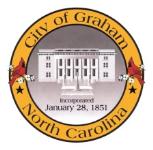 Prepared by Nathan Page, City PlannerDodson Carport (VR1503)Type of Request: VarianceMeeting DatesBoard of Adjustment on September 15, 2015Contact InformationLarry and Jo Warren
1401 E Gilbreath Street, Graham, NC 27253
336-227-8744; jojowarren@bellsouth.netSummaryThis is a request for a variance from accessory buildings in residential districts being restricted to the rear and side yards. The stated purpose of this request is “We are requesting to build a much needed Storage Building on our property in order to store our tools, materials, tractor, lawn mower, trailer, work truck etc.”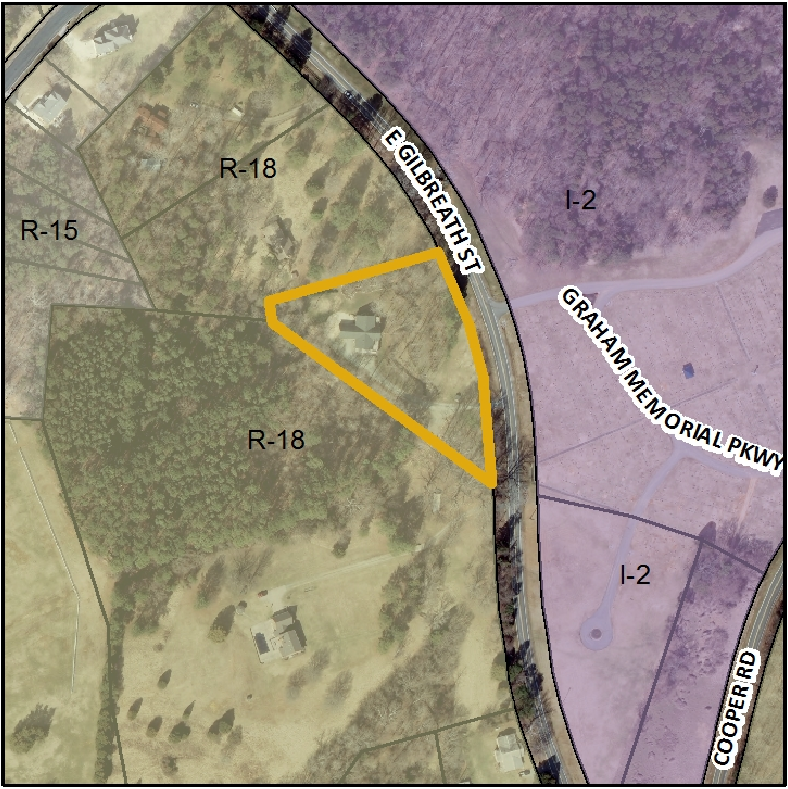 Attached is a draft of a Resolution for the Board to consider when making its decision. This draft Resolution should be modified as the Board sees fit and is only provided by staff as a template.